SPATZENPOST										Übung 1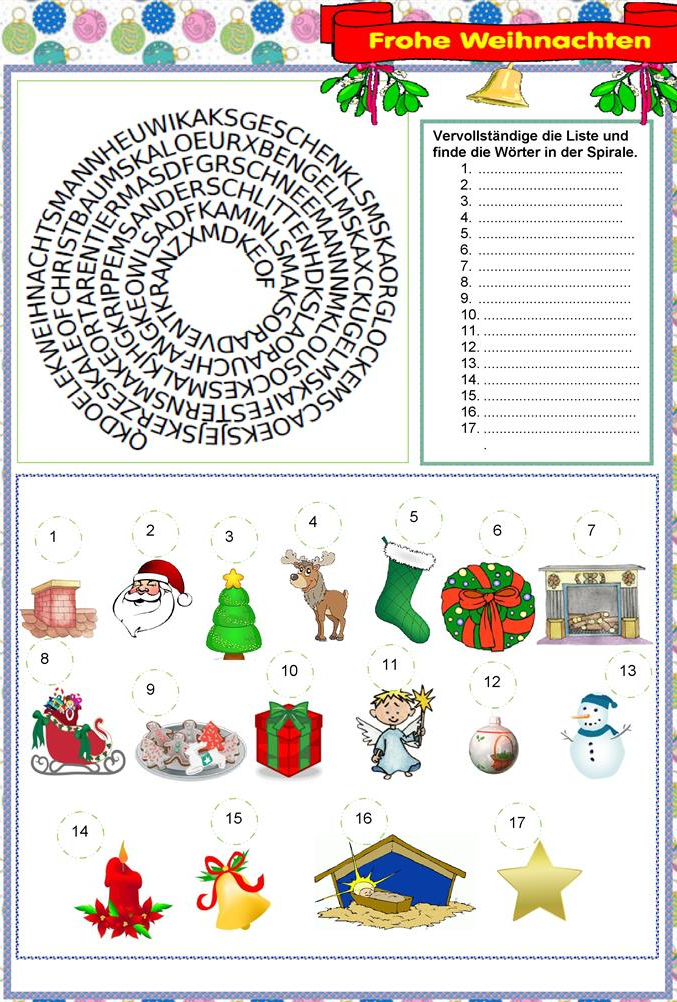 SPATZENPOST										Übung 2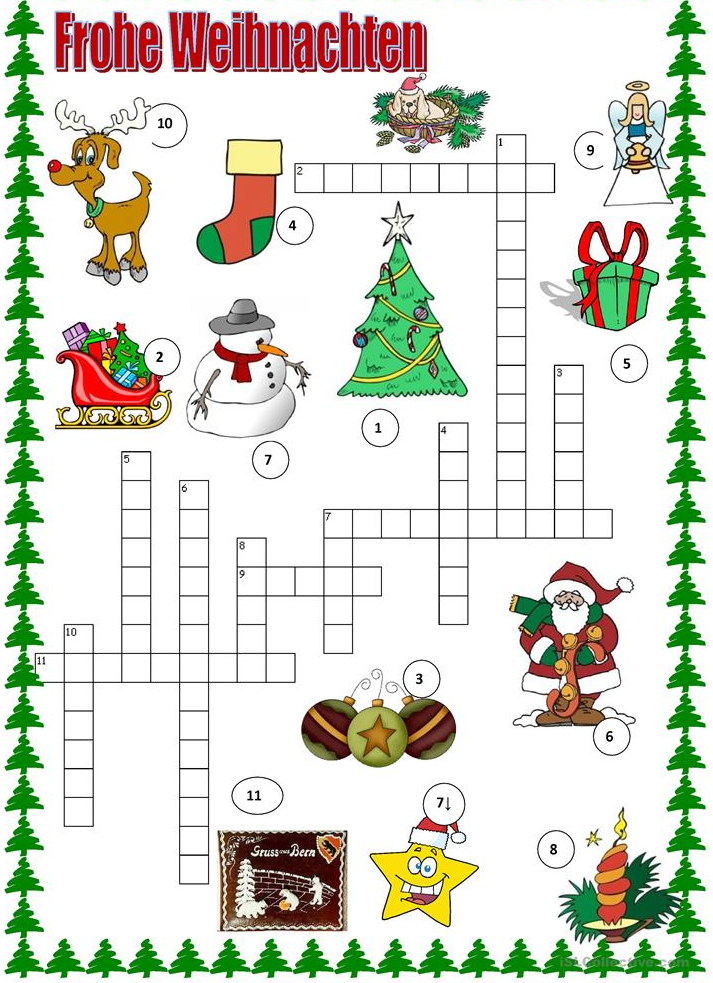 